Instructor			Dr. Lizabeth CainInstructor Contact 		cainl@newpaltz.edu (845) 257-2864   Old Main 222  					Email Response Hours	Monday through Friday, 9-5. I will respond by the end of the day. Office Hours			Tuesday and Friday, 1-3, or by appointment	Department Contact		Chair: Dr. Lindsey Russo russol@newpaltz.eduSection One:			Tuesday 3:30-6:20, location TBDCourse Description: Introduction to the teaching of children, birth through 6th grade, with a creative look at issues related to student diversity and multiculturalism. This course includes the examination of different types of programs and schools, the history of the education profession, and the professional expectations for working with diverse populations in many different settings.  3 Credit hours. According to the SUNY New Paltz credit hour policy, this means that for every hour you spend in class with me, you should expect to spend two hours in preparation for class on your own. School of EducationConceptual FrameworkPreparing Caring, Critical, and Reflective Professionals to Maximize Student SuccessThrough coursework, field experiences, and clinical practice, School of Education/Professional Education Unit faculty, staff and administrators aim to prepare caring, critical, and reflective professionals who are committed to: Critical Inquiry and Intellectual Development Professional Skills and Disposition Culturally Responsive Practice and Social Justice Education Democratic Citizenship and Student Advocacy Faculty, staff, and administrators strive to model, as well as nurture and cultivate the four dimensions in the candidates they serve. Guided and informed by these dimensions, candidates are prepared to maximize their students' success.Student Learning OutcomesStudents will examine their own backgrounds and experiences to determine the values and attitudes they may bring into the classroom. Students will recognize and value the multidimensional meanings of diversity in early childhood and elementary school classrooms. Students will understand how school funding affects school quality, and how both affect life chances for children. Students will understand how issues of environmental degradation and pollution tend to affect poor children of color disproportionately. Students will understand their own role in sustaining and maintaining our democratic system, and learn change agent skills for creating a more sustainable world. Summary of Course TopicsRacism, genderism, ableism, classism, and other –isms that affect education. School funding and poverty.  Culturally relevant pedagogy. Ecojustice and education. Change agent skills for teachers.Required Text, available in the campus bookstore and through online booksellersTo Teach: The Journey, in Comics, by William Ayers and Ryan Alexander-Tanner Recommended Texts, available in the campus bookstore and through online booksellersReign of Error: The Hoax of the Privatization Movement and the Danger to America’s Public 	Schools, by Diane RavitchThe Shame of the Nation: The Restoration of Apartheid Schooling in America, by Jonathan Kozol. Assignments				Point Value			Date DueBlog entry one			 		20			February 7Blog entry two  				20			February 28Blog entry three   				20			March 28Visual data representation			20			April 18Final						20			Finals week-TBD Late work: Please communicate with me right away if it becomes clear to you that you are going to miss a deadline. Depending on your circumstances, I will likely grant an extension, but communication with me is crucial to your success in this course. I can’t give you an extension if you don’t ask for one. I reserve the right to assess a penalty of up to one point per day late. Grading scale: Grade averages will not be rounded. A    95-100 pointsA-   90-94 pointsB+  87-89 pointsB     83-86 pointsB-    80-82 pointsC+  77-79 pointsC     73-76 pointsC-    70-72 pointsD     65-69 pointsF      64 or fewer pointsParticipation and Professionalism: Please understand that by enrolling as an education major, you are proposing to enter a profession with a very high standard for professionalism, punctuality, and intellectual engagement. You must demonstrate to me that you are ready to begin your apprenticeship in this profession. Do that by coming to class, on time, well-prepared, and by engaging with the material under discussion all class, every class. Writing: An important aspect of your professionalism is how you present yourself in writing. All elementary teachers teach writing; it’s important that you know what you’re doing before you pass it along to the next generation. Similarly, the way you communicate with parents, fellow teachers, and administrators will reflect on you and on the preparation you have received at SUNY New Paltz. My expectations for your writing will be high. I expect you to turn in only your very best work. Write thoughtfully, revise carefully, and have someone else read what you’ve written, BEFORE you turn it in to me. If there is a problem with your writing, I will advise you of that early in the semester so that you may take steps to correct it. Attendance Policy: I will take attendance at every class. I will notice if you’re absent, late, or texting during class. You are allowed one free pass per semester. My recommendation is that you not use it early, because you might need it later. After you’ve missed one class, any additional undocumented absences, lateness, or texting will affect your final grade.Schedule of Class MeetingsTuesday, January 23	Course overview, introductions, syllabus, defining our terms, understanding white privilege: Unpacking the Invisible Backpack. Tuesday, January 30Reading: To Teach: The Journey in Comics, Introduction and Chapters 1-4Tuesday, February 6	Reading: To Teach: The Journey in Comics, Chapters 5-8Tuesday, February 1	Reading available on Blackboard: The Shame of the Nation, Chapter 2: Hitting them Hardest When They’re SmallTuesday, February 20	Reading available on Blackboard: Toward a Theory of Culturally Relevant Pedagogy, by Gloria Ladson-Billings (1995). Tuesday, February 27	Reading available on Blackboard: Reign of Error, Chapters 6 and 10Tuesday, March 6No readings due for this class; please come prepared to actively watch and engage in extensive discussion of 13th, a documentary available on Netflix. Tuesday, March 13 Reading available on Blackboard: Over the River: Returning Home to Flint, by Richard Manning. From Harper’s Magazine, January 2017Tuesday, March 20 SPRING BREAKTuesday, March 27	Reading available on Blackboard: Good Behavior: And unusual team of White House scientists works through the final days of the Administration, by Sarah Stillman. From The New Yorker, January 23, 2017Tuesday, April 3Reading: Review the information on this website: https://www.riverkeeper.org/campaigns/safeguard/newburgh-2/In addition to reading the summary of the Newburgh drinking water crisis on the main page, thoroughly explore at least two links from that page. Come to class ready to form small study groups for looking more deeply into specific aspects of the crisis. Tuesday, April 11 Newburgh water crisis study groupsTuesday, April 18Newburgh water crisis study groupsTuesday, April 24	Taking informed action: Legacy projectsTuesday, May 1Taking informed action: Legacy projectsImportant information about SEIs: You are responsible for completing the Student Evaluation of Instruction (SEI) for this course. I value your feedback and use it to improve my teaching and planning. Please complete the online form between May 1 and May 5. May 15-19 FINAL EXAMS Campus-wide Policy Statements1. Academic integrity policy statement: Students are expected to maintain the highest standards of honesty in their college work. Cheating, forgery, and plagiarism are serious offenses, and students found guilty of any form of academic dishonesty are subject to disciplinary action. New Paltz’s policy on academic integrity is found at http://www.newpaltz.edu/ugc/policies/policies_integrity.htmlSeveral excellent resources to help with avoiding plagiarism are available on the Sojourner Truth Library’s website: http://lib.newpaltz.edu/assistance/plag.html2. Reasonable accommodation of individuals with disabilities statement: Students needing classroom and/or testing accommodations related to a disability should contact the Disability Resource Center (Student Union, Room 210, 845-257-3020) as close as possible to the beginning of the semester. The DRC will then provide students’ instructors with an Accommodation Memo verifying the need for accommodations. Specific questions about services and accommodations may be directed to Deanna Knapp, Assistant Director knappd@newpaltz.edu3. Veteran and Military Services statement: New Paltz’s Office of Veteran and Military Services (OVMS) is committed to serving the needs of veterans, service members and their dependents during their transition from military life to student life. Student veterans, service members or their dependents who need assistance while attending SUNY New Paltz may refer to www.newpaltz.edu/veteransCall 845-257-3120, -3124 or -3074; or stop by the Student Union, Room 100 South. 4. Computer and network policies statement: Users of New Paltz’s computer resources and network facilities are required to comply with the institutional policies outlined in the Acceptable Uses and Privacy Policy https://sites.newpaltz.edu/csc/policies/acceptable-uses-and-privacy-policy/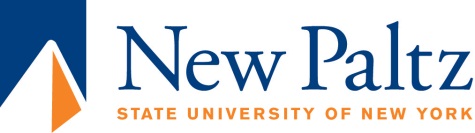 SUNY New PaltzDepartment of elementary educationEED 370 Education of diverse populations in early childhood and elementary school – Spring 2018SECTION ONE 3 